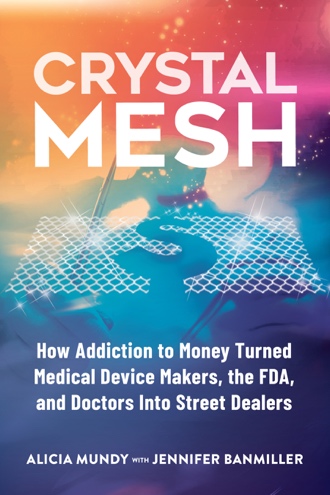 QUOTES ABOUT VAGINAL MESH DEVICESI was putting it (the Tunneller) in and teaching other doctors at the same time,” said Dr. Alan Garely.  “I put in 12 of them.  And I think I had 9 erosions…That’s when I immediately stopped implanting.  I thought , based on the technique of the procedure, I worried I was going to teach someone to kill a patient.  I wasn’t going to be part of that.”“I have seen women with their vaginas essentially mutilated. So scarred and disformed as a result of the chronic inflammation and scarring from the mesh as to be left with a nonfunctional vagina or dysfunctional bladder and urethra,” stated Dr. Tom Margolis.“My husband began complaining that making love to me was like sleeping with a cheese grater.  His penis would be cut when we had intercourse.  The pain and embarrassment made me anxious, sick and depressed,” explained a mesh survivor in Australia.“Extirpation of vaginal mesh is akin to taking a hammer and chisel and trying to remove the rebar from a sidewalk while leaving the cement otherwise intact and not damaging the water mains and powerlines below,” said Dr. Tom Margolis.  “It is difficult, if not impossible, to remove all the mesh and do it safely.”For more information, please visit www.crystalmesh.com.